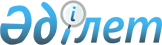 Ақкөл аудандық мәслихатының 2018 жылғы 12 наурыздағы № С 19-4 "Ақкөл аудандық мәслихатының аппараты" мемлекеттік мекемесінің "Б" корпусы мемлекеттік әкімшілік қызметшілерінің қызметін бағалау Әдістемесін бекіту туралы" шешімінің күші жойылды деп тану туралыАқмола облысы Ақкөл аудандық мәслихатының 2022 жылғы 16 ақпандағы № С 16-5 шешімі. Қазақстан Республикасының Әділет министрлігінде 2022 жылғы 23 ақпанда № 26899 болып тіркелді
      Қазақстан Республикасының "Құқықтық актілері туралы" Заңына сәйкес, Ақкөл аудандық мәслихаты ШЕШТІ:
      1. Ақкөл аудандық мәслихатының "Ақкөл аудандық мәслихатының аппараты" мемлекеттік мекемесінің "Б" корпусы мемлекеттік әкімшілік қызметшілерінің қызметін бағалау Әдістемесін бекіту туралы" 2018 жылғы 12 наурыздағы № С 19-4 (Нормативтік құқықтық актілерді мемлекеттік тіркеу тізілімінде № 6497 болып тіркелген) шешімінің күші жойылды деп танылсын.
      2. Осы шешім оның алғашқы ресми жарияланған күнінен кейін күнтізбелік он күн өткен соң қолданысқа енгізіледі.
					© 2012. Қазақстан Республикасы Әділет министрлігінің «Қазақстан Республикасының Заңнама және құқықтық ақпарат институты» ШЖҚ РМК
				
      Ақкөл аудандықмәслихатының хатшысы

Д.Салыбекова
